Das Attentat von Sarajevo 1914 in der Vergangenheit und Gegenwart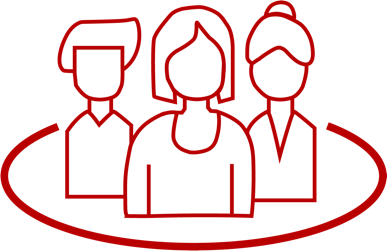 Dr. Christoph HamannDer Vorschlag soll Lernenden exemplarisch an einem Beispiel den Unterschied zwischen Quellen aus der Vergangenheit und geschichtskulturellem Erinnern der Gegenwart (Film, Comic etc.) deutlich machen. Durch eine Recherche im Netz werden historische Bilder vom Attentat wie solche der Gegenwart gesammelt, ausgestellt und die Unterschiede (Ziele, Gestaltung etc.) reflektiert. ZUORDNUNG ZU DEN STANDARDSHINWEISE Die Lernenden suchen, sammeln und wählen Bilder zum Gegenstand Sarajevo 1914 im Netz aus. Dabei wird unterschieden zwischen Quellen der Vergangenheit und geschichtskulturellen Angeboten der Gegenwart (z. B. Historienfilm, Comic, Denkmal, Museum). Im Mittelpunkt der Bildersammlung und des Vergleichs gestern-heute sollten nicht in erster Linie fach-liche Defizite bzw. die Faktentreue der geschichtskulturellen Darstellungen stehen (Fakten vs. Fiktionen). Vielmehr geht es darum, das geschichtskulturelle Produkt in seiner Medialität ernst zu nehmen. Ein Comic muss z. B. nicht wissenschaftsfeste Aussagen treffen. Zu analysieren und zu bewerten wären also der Sachgegenstand (Was wird gezeigt?) und das Medium bzw. dessen Funktion/Intention (Warum wird etwas gezeigt? Unterhaltung, Quote, Identitätsangebot, Information etc.) sowie das Ästhetische der Gestaltung (Wie wird etwas gezeigt? Sachlich, emotional, verfälschend etc.). Gefördert werden somit verschiedene Kompetenzen: nämlich a) Analysekompetenz in Bezug auf Medienangebote, b) geschichtskulturelle Kompetenz (Wirklichkeitsbewusstsein: Faktualität, Fiktionalität) sowie c) die Gattungskompetenz (unterschiedliche Medienformate und deren Ziele unterscheiden können).Zur kollaborativen Erarbeitung, Darstellung und Übersicht der Ergebnisse auf einen Blick nutzen die Schüler*innen eine digitale Pinnwand. Dieses digitale Tool ermöglicht eine ortsunabhängige Zusammenarbeit der Schüler*innen, die zudem asynchron erfolgen kann. Auf der digitalen Pinnwand können zudem Kommentare und Feedback vermerkt werden.BAUSTEINE FÜR DEN UNTERRICHTLITERATUR, links UND EMPFEHLUNGENInformationen zu den unterrichtsbausteinen Standards im Basiscurriculum MedienbildungGestaltungselemente medialer Angebote untersuchen und deren Wirkungsabsichten kriterienorientiert bewerten (G) den Zusammenhang von Gestaltung und intendierter Funktion von Medienangeboten (Information, Unterhaltung, Werbung, Manipulation) untersuchen und bewerten (G)Standards im Fachmedial unterschiedliche Darstellungen untersuchen und diese beurteilen (H)Thema/SchwerpunktMethode und InhaltMaterialien und TippsEin Attentat und sein(e) Bild(er) – gestern und heuteErarbeitung des historischen 
Kontextes: das Attentat von 1914 und seine FolgenNetzrecherche der Lernenden zur Erstellung einer digitalen Bildersammlung zum historischen 
Attentat (Fotografien, Zeichnungen, Artefakte etc.) sowie zu 
Darstellungen von heute (Film, Comic, Denkmal, Ausstellung etc.) Entwicklung einer kommentierten, thematisch gegliederten Bild-Ausstellung pro Arbeitsgruppe; ggf. Bildpaare – z. B. Thema: a) Princip 1914 und heute; b) der Ort 1914 und heute; c) das Attentat in Serbien und im deutschsprachigen Raum etc. (Anzahl der verwendeten Materialien pro Pinnwand/Arbeitsgruppe be-grenzen)  Recherche über Suchfunktion „Bilder“, Suchbegriffe: „Attentat von Sarajevo“ oder „Gavrilo 
Princip“ und/oder:Ort des Attentats 1914 und heute: https://s.bsbb.eu/2vAttentäter und der Prozess: https://s.bsbb.eu/2wFilm „Das Attentat – Sarajevo 1914“ (Pressemappe des ZDF zm Film): https://s.bsbb.eu/2xReflexion der Bilder der 
Gegenwart – bloße Bilder der Unterhaltung?Geschichte in den Medien heute: kriteriengeleitete (ggf. arbeitsteilige) Analyse der MedienBeispielkriterien: Gestaltung (Wie: Ästhetik) Fakten (Was: Wissenschaft; Faktenauswahl, Faktentreue, Fakteninterpretation)Funktion (Warum: Information, Unterhaltung, Emotionalisierung, politische Beeinflussung etc.)Legitimität (Grenzen der Darstellung; Fragen der Ethik, des Geschmacks etc.) PräsentationMithilfe einer digitalen Pinnwand werden die im Netz gefundenen Materialien 
gesammelt und sortiert (z. B. die Darstellung des Attentats in der zeitgenössischen Presse und im Film, Comic etc. heute)Vortrag der Arbeitsgruppen über die Gestaltung ihrer Ausstellung: Ziel(e), Motiv, Auswahlprinzipien etc.Präsentation der Ausstellung auf einem digitalen Whiteboard oder einer digitalen PinnwandDigitales Whiteboard: https://flinga.fi Learning Snack zu Flinga: https://s.bsbb.eu/ca Zuordnung zu den Standards des Basiscurriculums Sprachbildungmithilfe von Stichwörtern und geeigneten Redemitteln (z. B. im Folgenden, abschließend, zusammen-fassend) adressatengerecht vortragen (G)Zuordnung zu den übergreifenden ThemenKulturelle BildungClark, Christopher (2013). Die Schlafwandler: Wie Europa in den Ersten Weltkrieg zog. München: Deutsche Verlagsanstalt. Hamann, Christoph (2019). Das Attentat von Sarajevo 1914: Visuelle Strategien der zeitgenössischen Bildpresse Österreichs. In: Fotogeschichte 153, S. 47–53.Hirschfeld, Gerhard (2009). Sarajevo: Das bilderlose Attentat und die Bildfindungen der Massenpresse. In: Gerhard Paul (Hrsg.), Das Jahrhundert der Bilder: 1919 bis 1949. Göttingen: Vandenhoeck & Ruprecht. Klonk, Charlotte (2017). Terror: Wenn Bilder zu Waffen werden. Frankfurt am Main: Fischer.Learning Snack. Flinga – Wall & Whiteboard. https://www.learningsnacks.de/share/125680 (abgerufen: 02.02.2021).Learning Snack. LearningApps – interaktive Bausteine. https://www.learningsnacks.de/share/26028  abgerufen: 02.02.2021).Merkmale erfolgreicher Kriegsbilder (wie auch Medienbilder), vgl. http://www.bpb.de/gesellschaft/medien/krieg-in-den-medien/130611/inszenierung-des-krieges 
(abgerufen: 15.03.2019).Pandel, Hans-Jürgen. Geschichtsdidaktik: Eine Theorie für die Praxis. Schwalbach/Ts.: 
Wochenschau-Verlag.Pallaske, Christoph (2015). Wie Historizität von Medien und ihre Medialität in Konzepte zur Quellenanalyse einbinden? https://historischdenken.hypotheses.org/2843 (abgerufen: 15.03.2019).Begleitende Hinweisbroschüre: https://s.bsbb.eu/hinweise Unterrichtsbausteine für alle Fächer im Überblick: https://s.bsbb.eu/ueberblickTutorials zu den in den Unterrichtsbausteinen genutzten digitalen Tools: https://s.bsbb.eu/tools 